СОВЕТ ДЕПУТАТОВ муниципального образования ГАВРИЛОВСКИЙ сельсовет Саракташского района оренбургской областиЧЕТВЕРТЫЙ созывР Е Ш Е Н И Е Двадцать шестого внеочередного заседания Совета депутатов Гавриловского сельсовета четвертого созыва11.04.2023                                  с. Гавриловка                                          № 81О признании  утратившими силу некоторых нормативных правовых актов Совета депутатов муниципального образования Гавриловский сельсовет  Саракташского района Оренбургской областиНа основании решения Совета депутатов муниципального образования Гавриловский сельсовет Саракташского района Оренбургской области от 05.12.2022 № 69 «О передаче части полномочий от администрации муниципального образования Гавриловский сельсовет администрации Саракташского района  по осуществлению внешнего муниципального финансового контроля на 2023 год», решения Совета депутатов муниципального образования Саракташский район Оренбургской области «О принятии части полномочий от администраций муниципальных образований сельских поселений района по осуществлению внешнего муниципального финансового контроля на 2023 год», Соглашения между органом местного самоуправления поселения и органом местного самоуправления муниципального района о передаче полномочий по осуществлению внешнего муниципального финансового контроля, руководствуясь Уставом муниципального образования Гавриловский сельсовет Саракташского района Оренбургской областиСовет депутатов Гавриловского сельсоветаРЕШИЛ:1. Признать утратившими силу следующие нормативные правовые акты Совета депутатов муниципального образования Гавриловский сельсовет Саракташского района Оренбургской области:1.1. Решение Совета депутатов муниципального образования Гавриловский сельсовет  Саракташского района Оренбургской области от 20.03.2012 № 59 «О Контрольно-счетном органе – контрольно-счетной комиссии муниципального образования Гавриловский   сельсовет»  1.2. Решение Совета депутатов муниципального образования Гавриловский сельсовет  Саракташского района Оренбургской области от 21.03.2014 № 132 «О внесении изменений и дополнений в положение «О Контрольно-счетном органе муниципального образования Гавриловский сельсовет» утвержденном решением совета депутатов Гавриловского сельсовета № 59 от 20.03.2012 г.»2. Настоящее решение вступает в силу со дня его обнародования и подлежит размещению на официальном сайте администрации муниципального образования Гавриловский сельсовет Саракташского района Оренбургской области.5. Контроль за исполнением настоящего решения возложить на постоянную комиссию Совета депутатов по бюджетной, налоговой и финансовой политике, собственности и экономическим вопросам, торговле и быту (Жанзакова А.Т.).Глава муниципального образования                                       Е.И. ВарламоваРазослано: постоянной комиссии, прокуратуре района, в дело     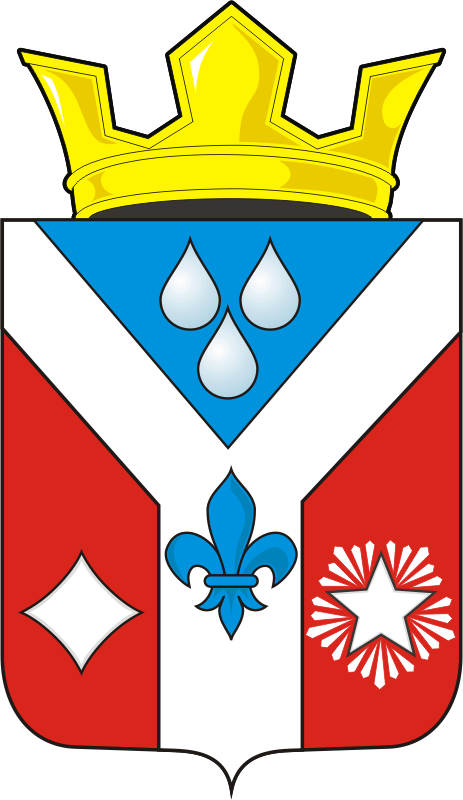 